Publicado en España el 08/12/2023 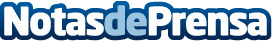 Características únicas que redefinen las piscinas de fibra, por Piscinas HenaresLas piscinas de fibra han emergido como una opción de alta demanda en el mundo de las instalaciones acuáticas, y no es difícil entender por qué. Con una serie de características únicas que las distinguen, las piscinas de fibra han redefinido la experiencia de poseer un oasis acuático en el hogarDatos de contacto:Piscinas HenaresCaracterísticas únicas que redefinen las piscinas de fibra690 868 469Nota de prensa publicada en: https://www.notasdeprensa.es/caracteristicas-unicas-que-redefinen-las Categorias: Nacional Jardín/Terraza Servicios Técnicos Hogar http://www.notasdeprensa.es